Name: ___________________________________________ Date: ____________________ Hour: __________Native American Regions (Standards A1.1 – A1.4)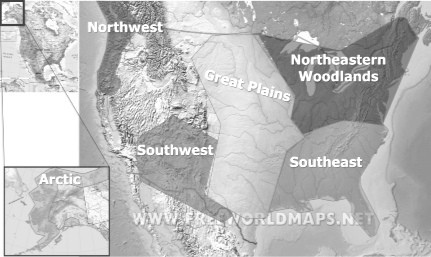 Remember, while we often refer to 
“the Native Americans,” each group was actually its own nation. Each nation was separate. Many nations shared a similar culture because of the environments in which they lived. These similar cultures are called Native American regions.Region NameExample NationsDescribe the EnvironmentShelter(Type of Home)Resources(food, clothing, etc)Other InterestingArcticInuit, AleutNortheastern WoodlandIroquois, AlgonquinSoutheastChickasaw, Creek, Cherokee, SeminoleGreat PlainsCheyenne, Apache, PawneeSouthwestNavajo, HopiNorthwestChinook, Kwakiutl